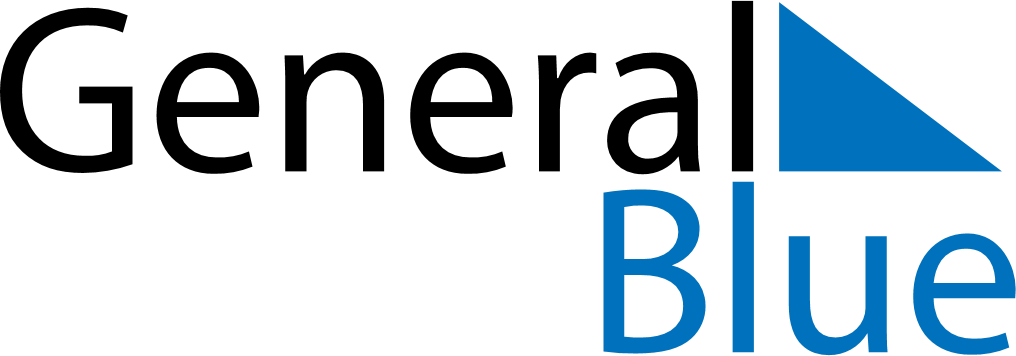 December 2027December 2027December 2027BahrainBahrainMONTUEWEDTHUFRISATSUN12345678910111213141516171819National DayAccession Day202122232425262728293031